Date:26 January, 2012REPORT OF THE WRC-12 AGENDA ITEM COORDINATOR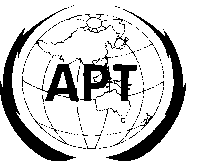 ASIA-PACIFIC TELECOMMUNITYAPT Coordination Meetings During RA-12 and WRC-12APT Coordination Meetings During RA-12 and WRC-12Agenda Item No.:1.6Name of the Coordinator ( with Email): Haiyan Zhang (hyzhang@bao.ac.cn)Issues:to review No. 5.565 of the Radio Regulations in order to update the spectrum use by the passive services between 275 GHz and 3 000 GHz, in accordance with Resolution 950 (Rev.WRC-07), and to consider possible procedures for free-space optical-links, taking into account the results of ITU-R studies, in accordance with Resolution 955 (WRC-07);APT Proposals:Agenda item 1.6 (Resolution 950 (Rev.WRC-07)):APT Members support the single Method in the CPM Report to WRC-12.Agenda item 1.6 (Resolution 955 (WRC-07)) :APT Members support no changes to the Radio Regulations for free-space optical systems, and Resolution 955 (WRC-07) should be suppressed. Status of the APT Proposals:On last Friday, the document 181 including the texts associated with AI 1.6 for first reading had been approved by the third Plenary Meeting.Issues to be discussed at the Coordination Meeting:NoneComments/Remarks by the Coordinator:None 